Наш    «Последний звонок» 2019юФеерическое представление!!!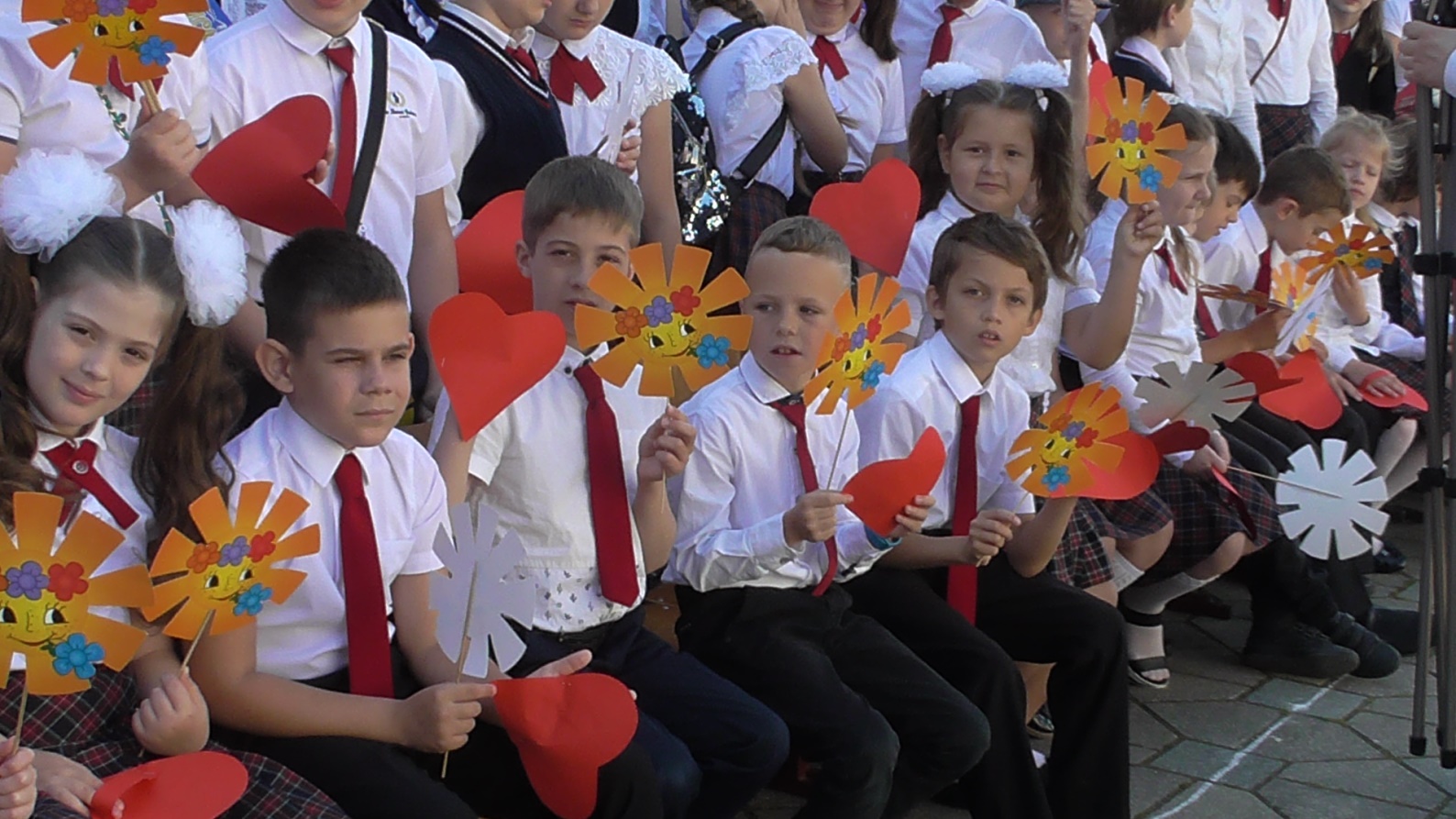 ВЫПУСКНИЦЫ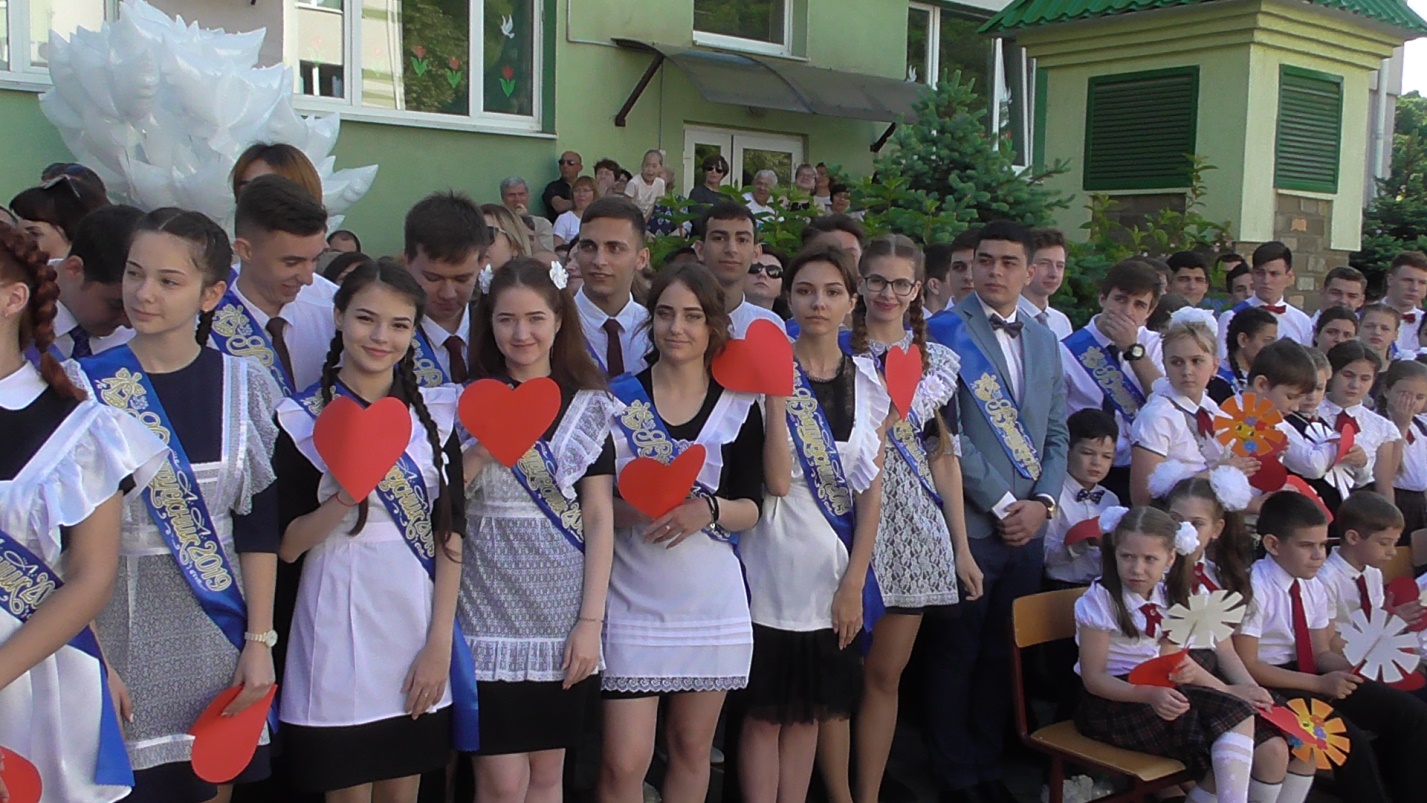 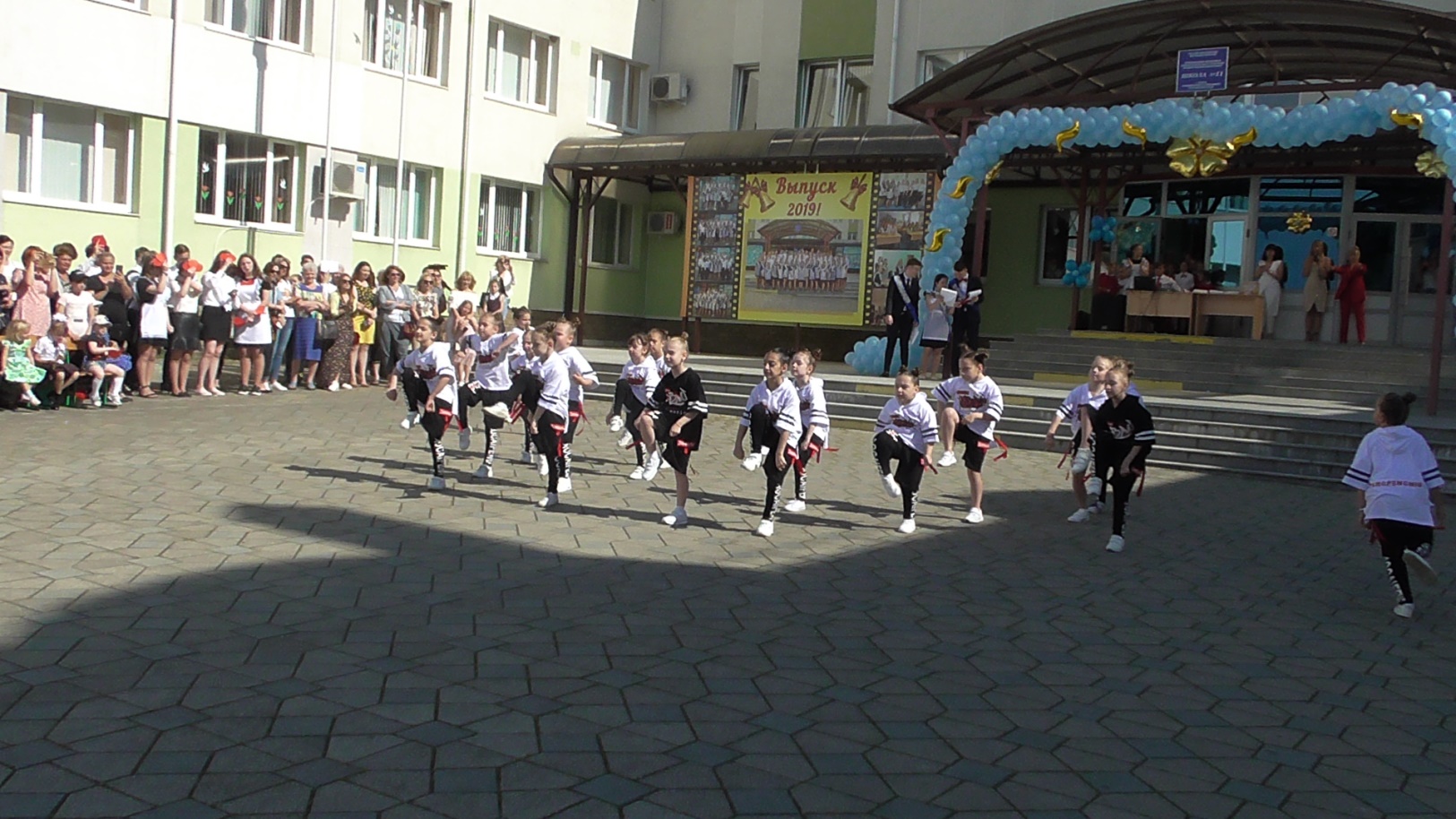 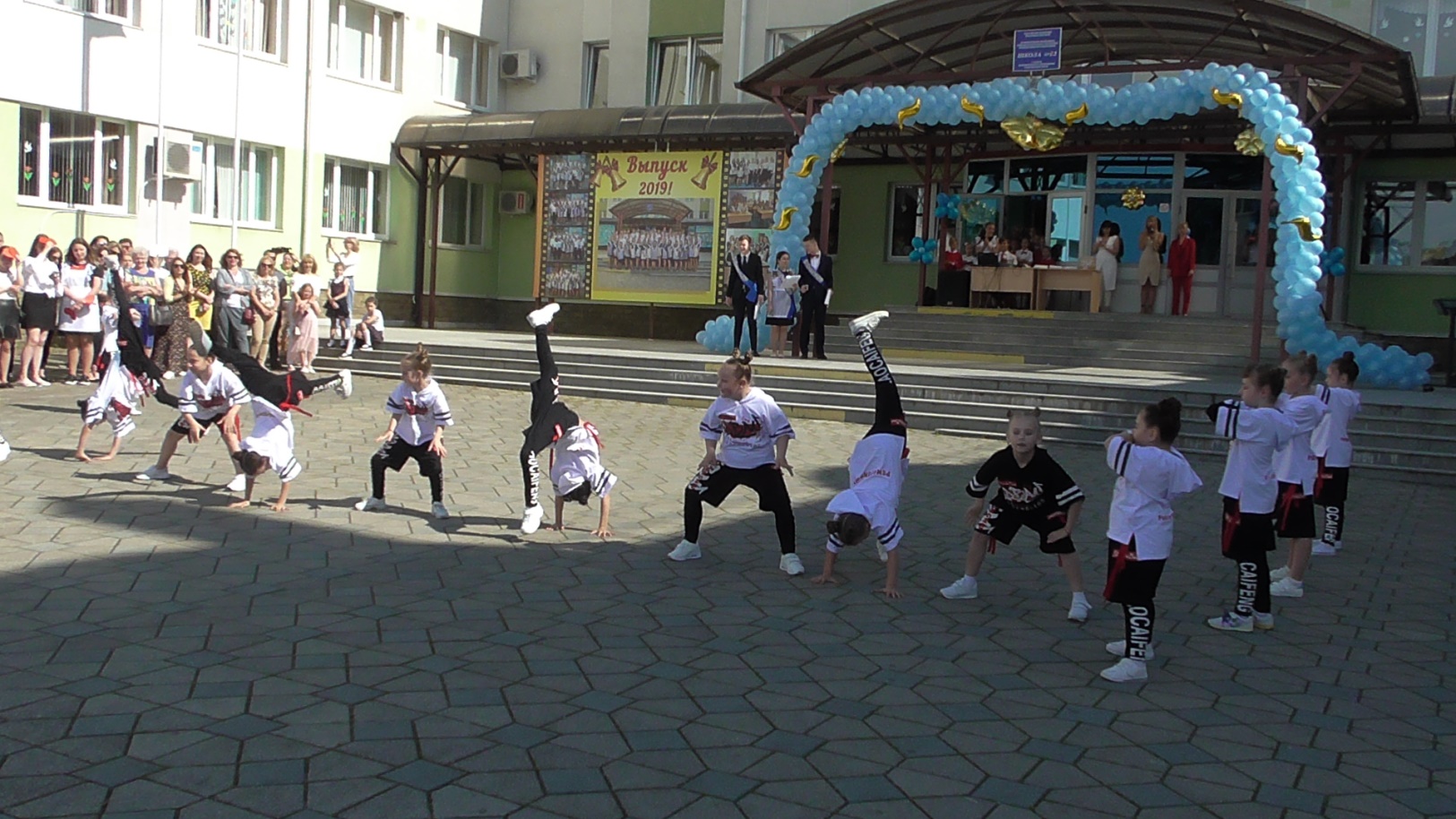 КРАСОТА,КРЕАТИВ - это по- нашему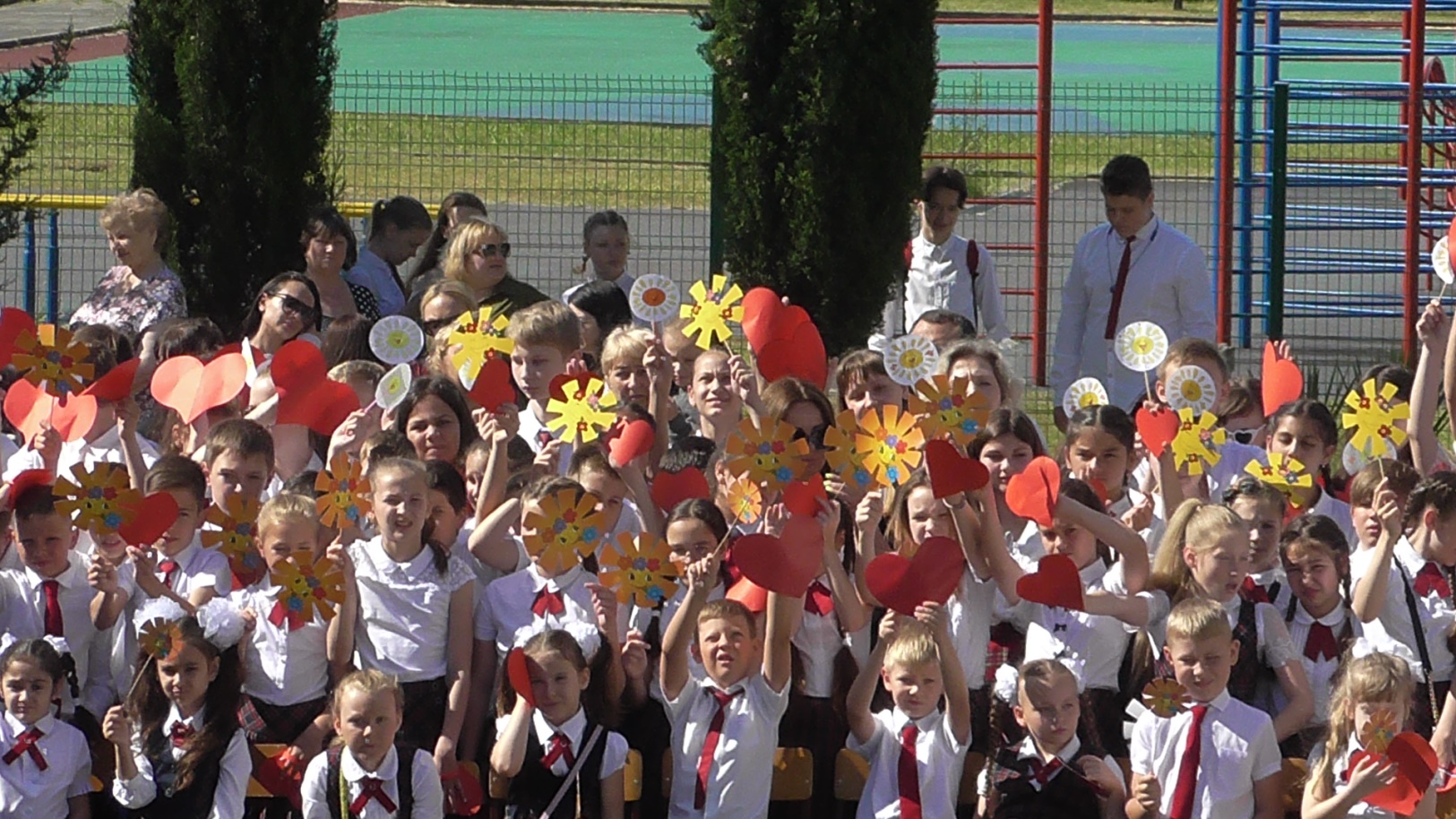 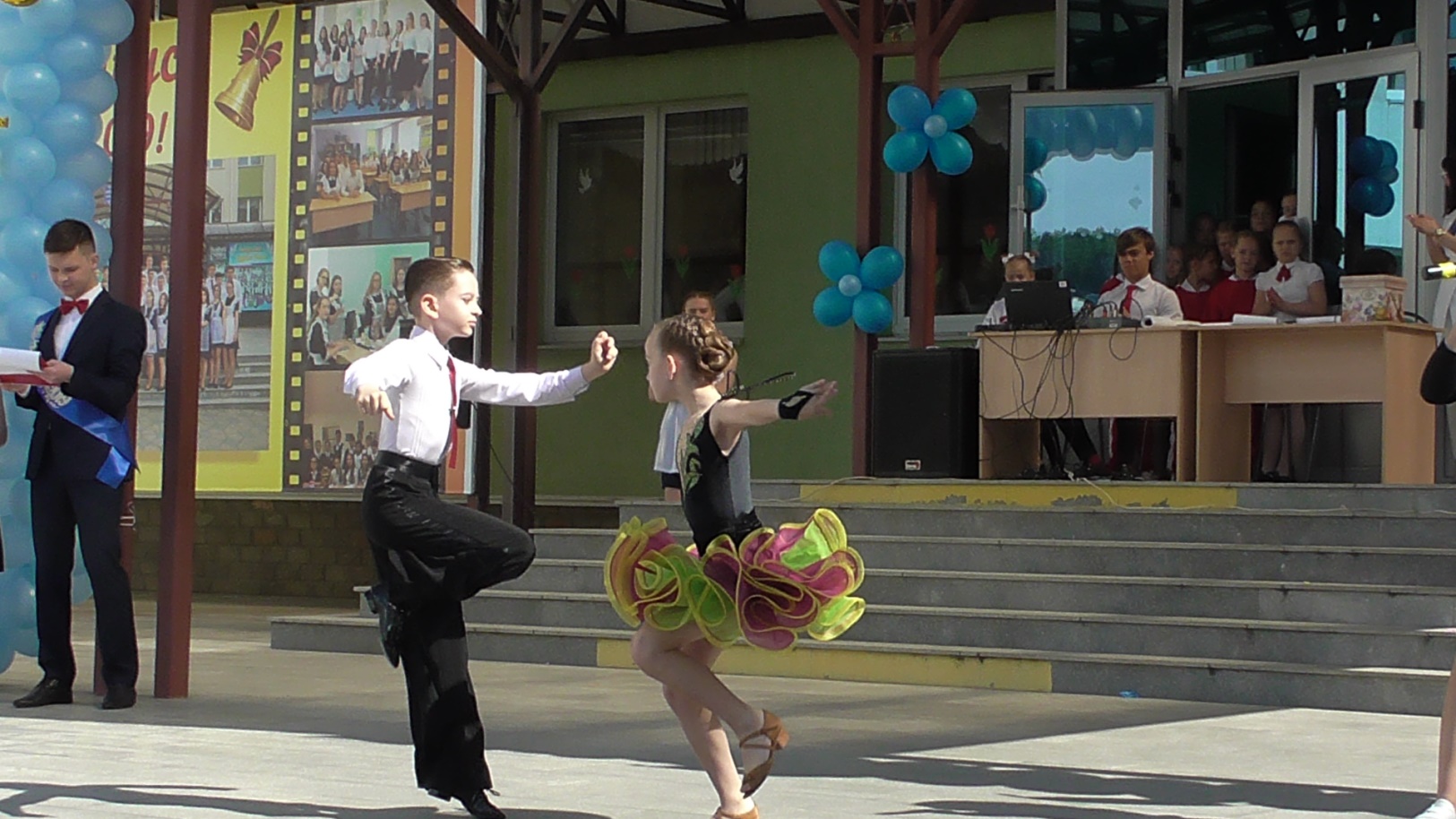 Девятый класс…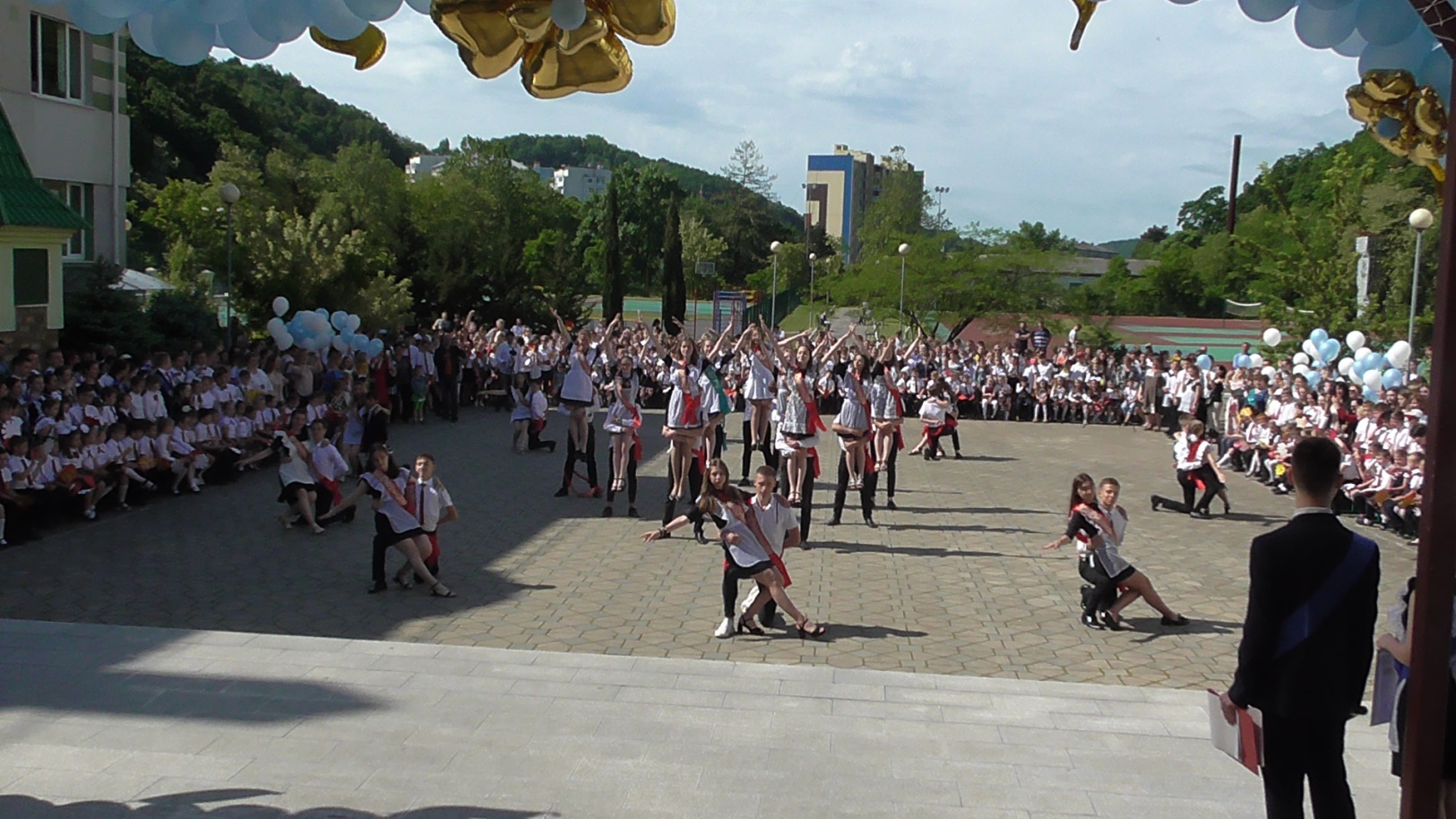 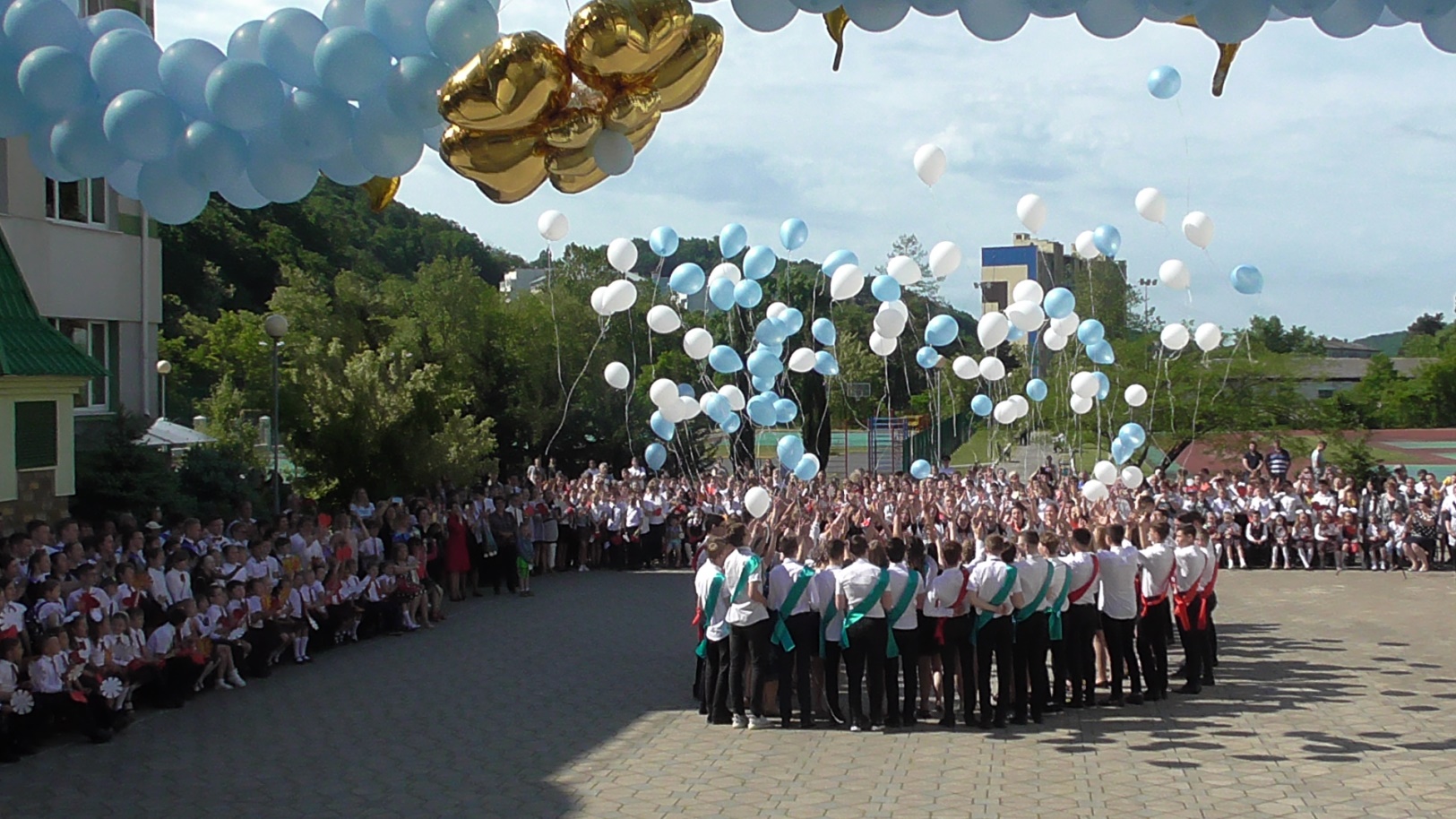 Школа танца  «ДВИЖЕНИЕ»- наши дети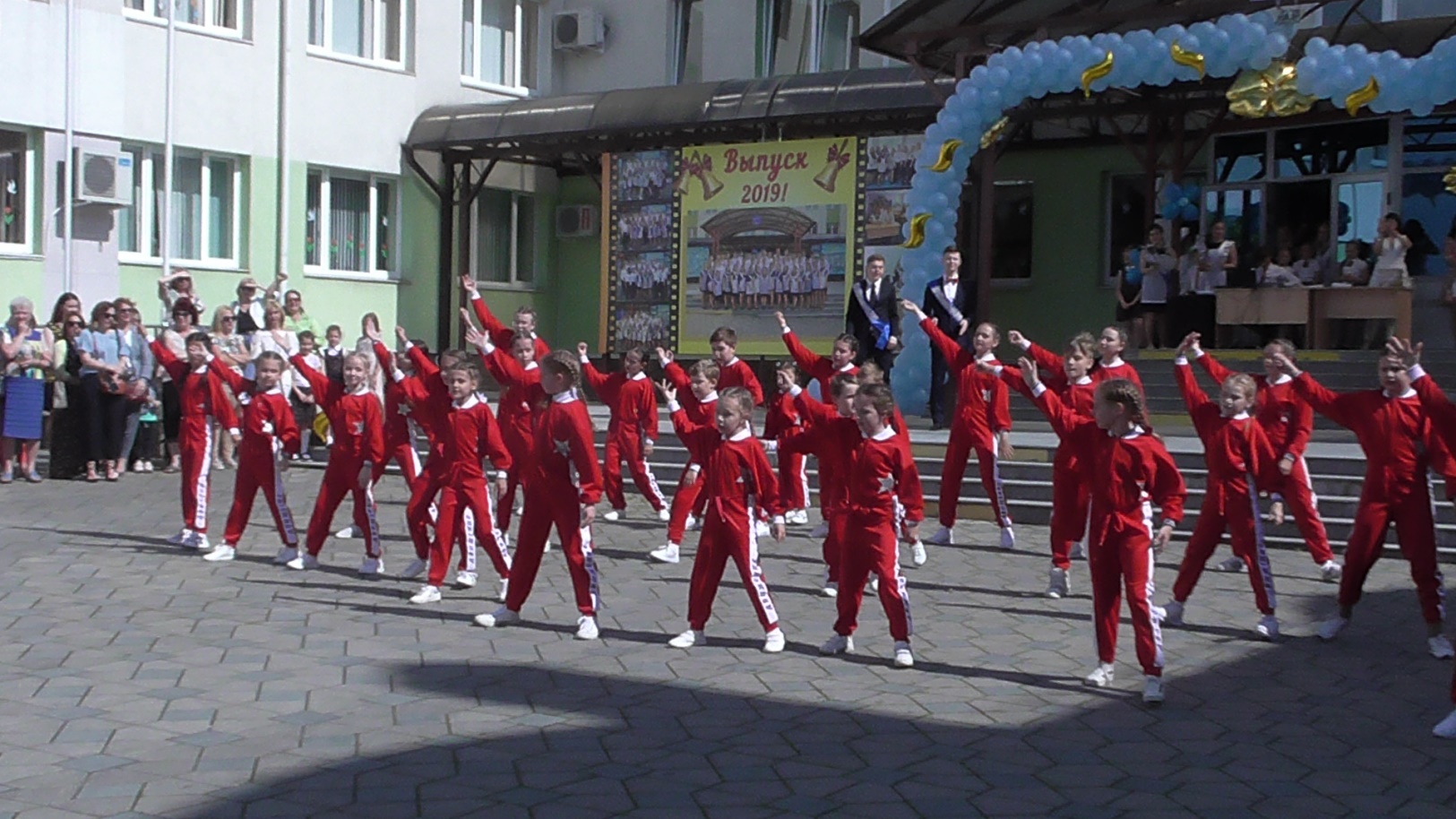 4 «Б» класс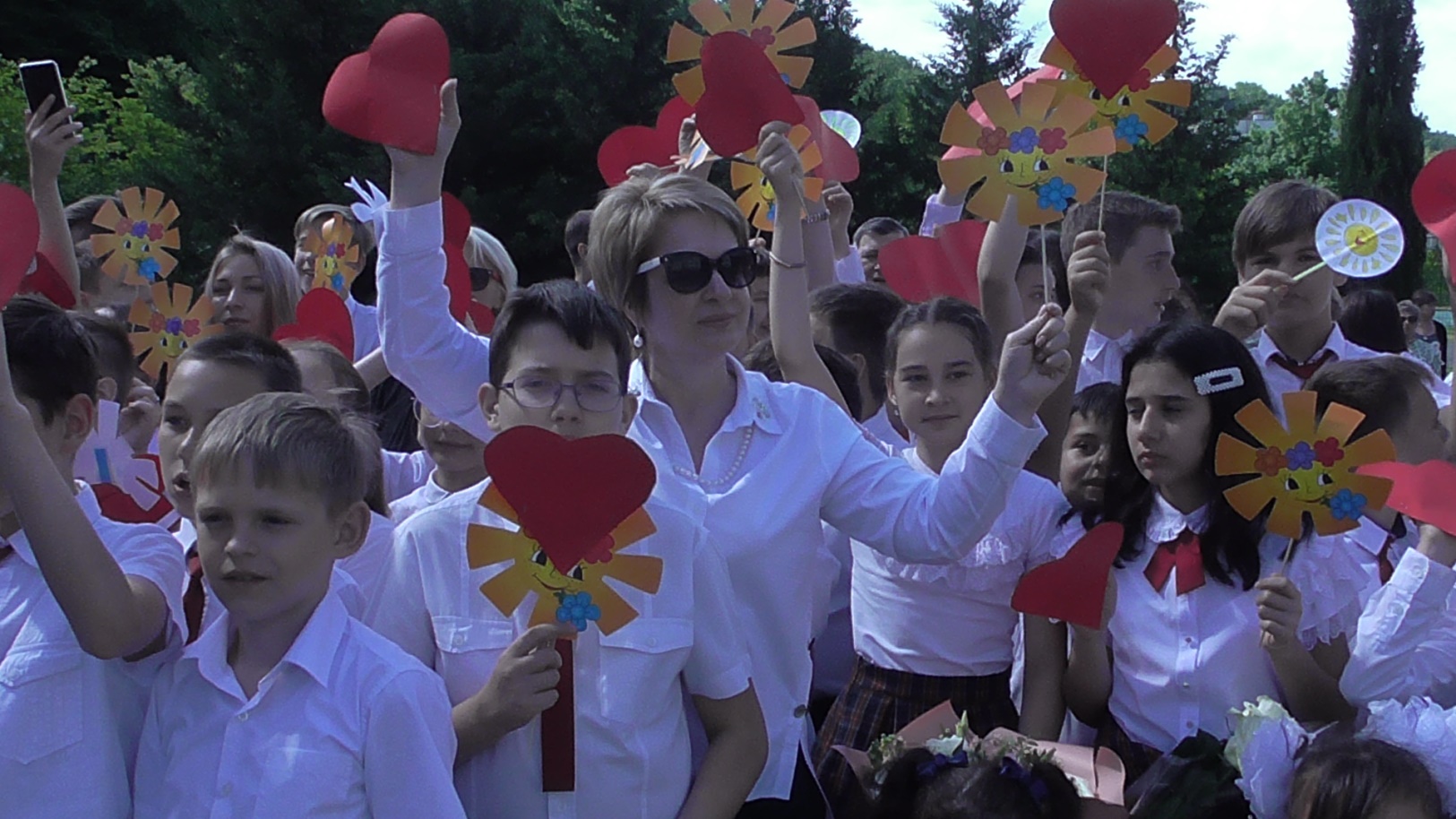 Вальс…вальс…вальс…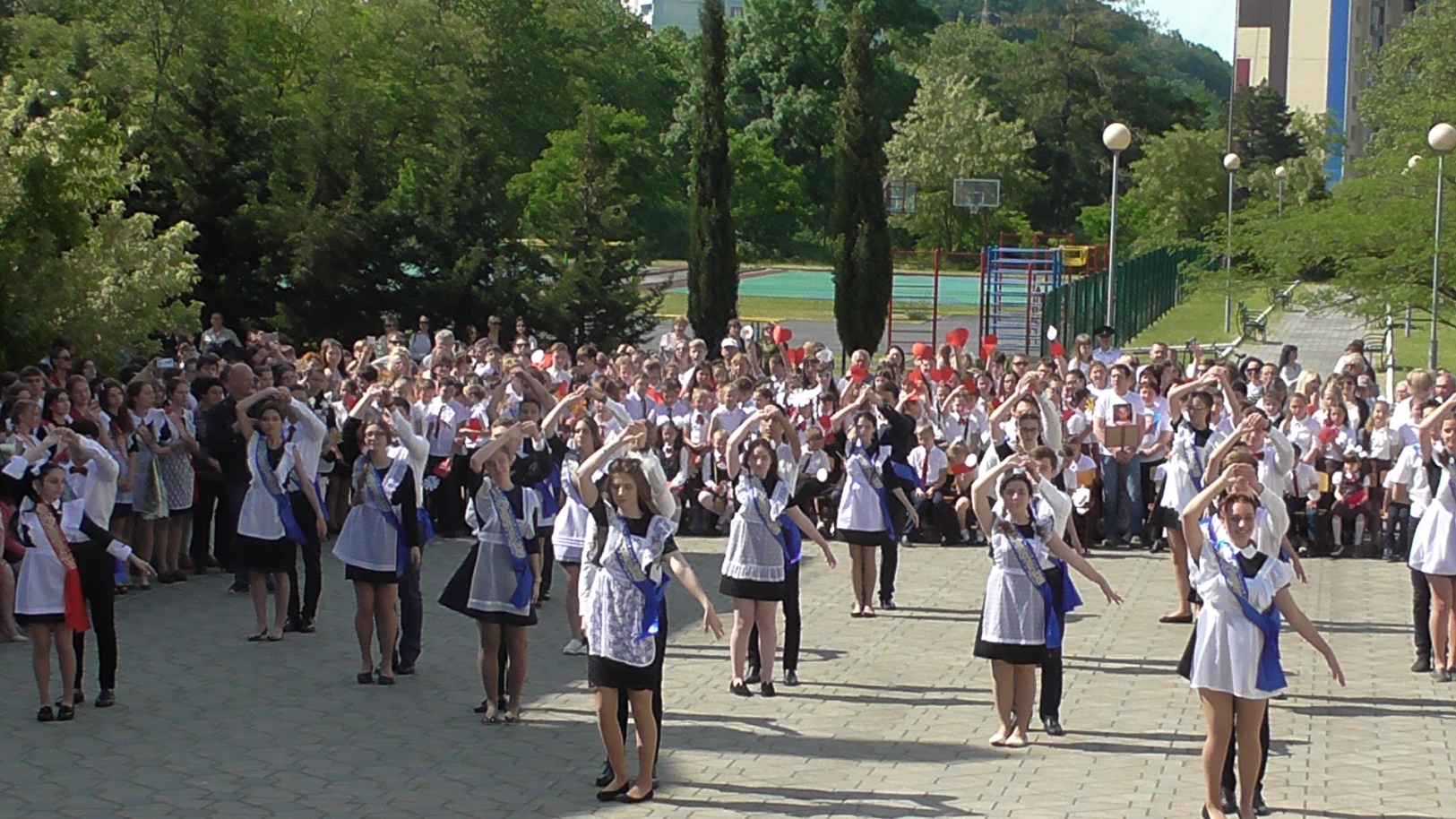 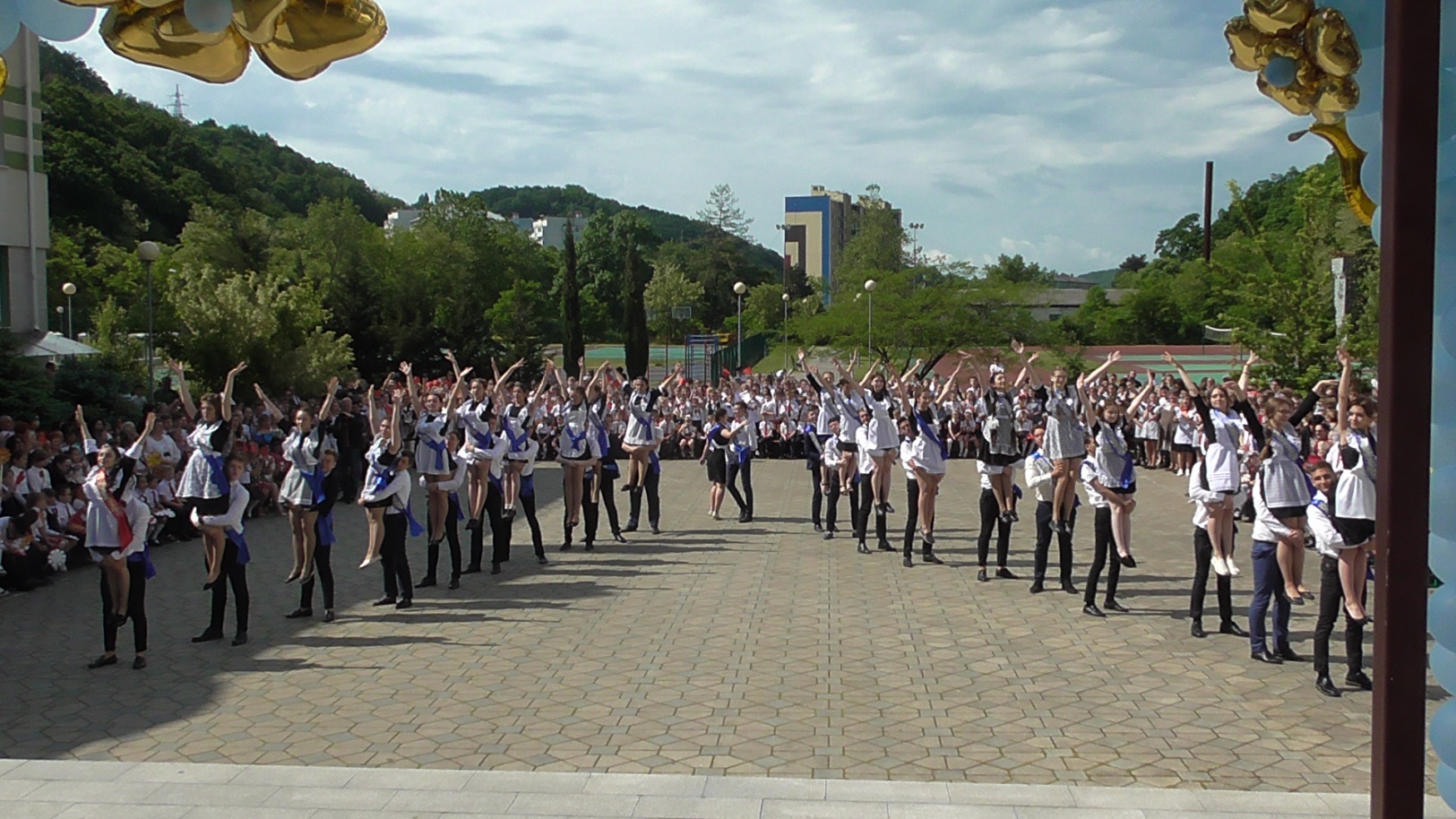 Родители и прощальная речь….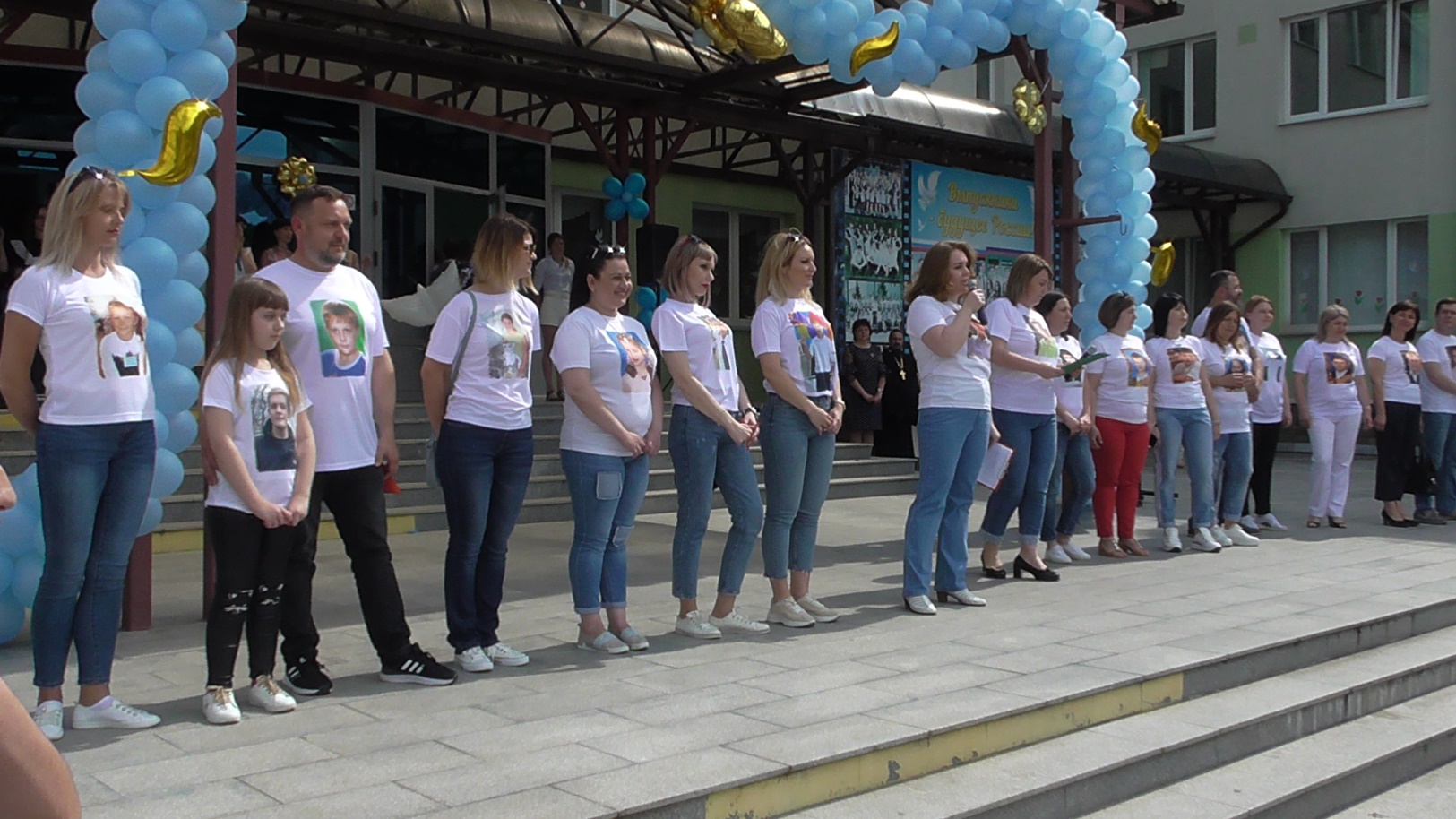 Традиционный ФЛЭШМОБ.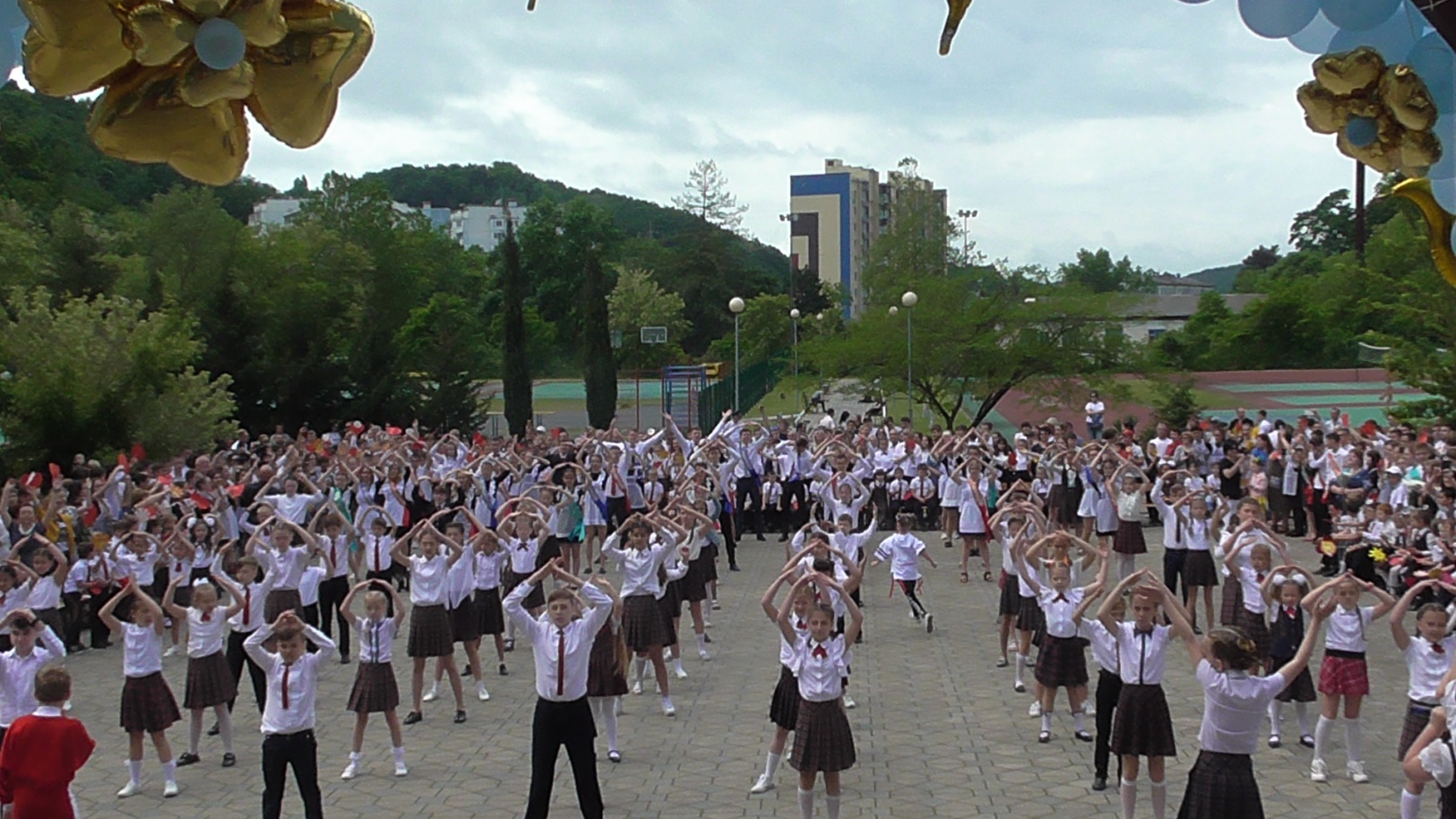 Последний звоночек!!!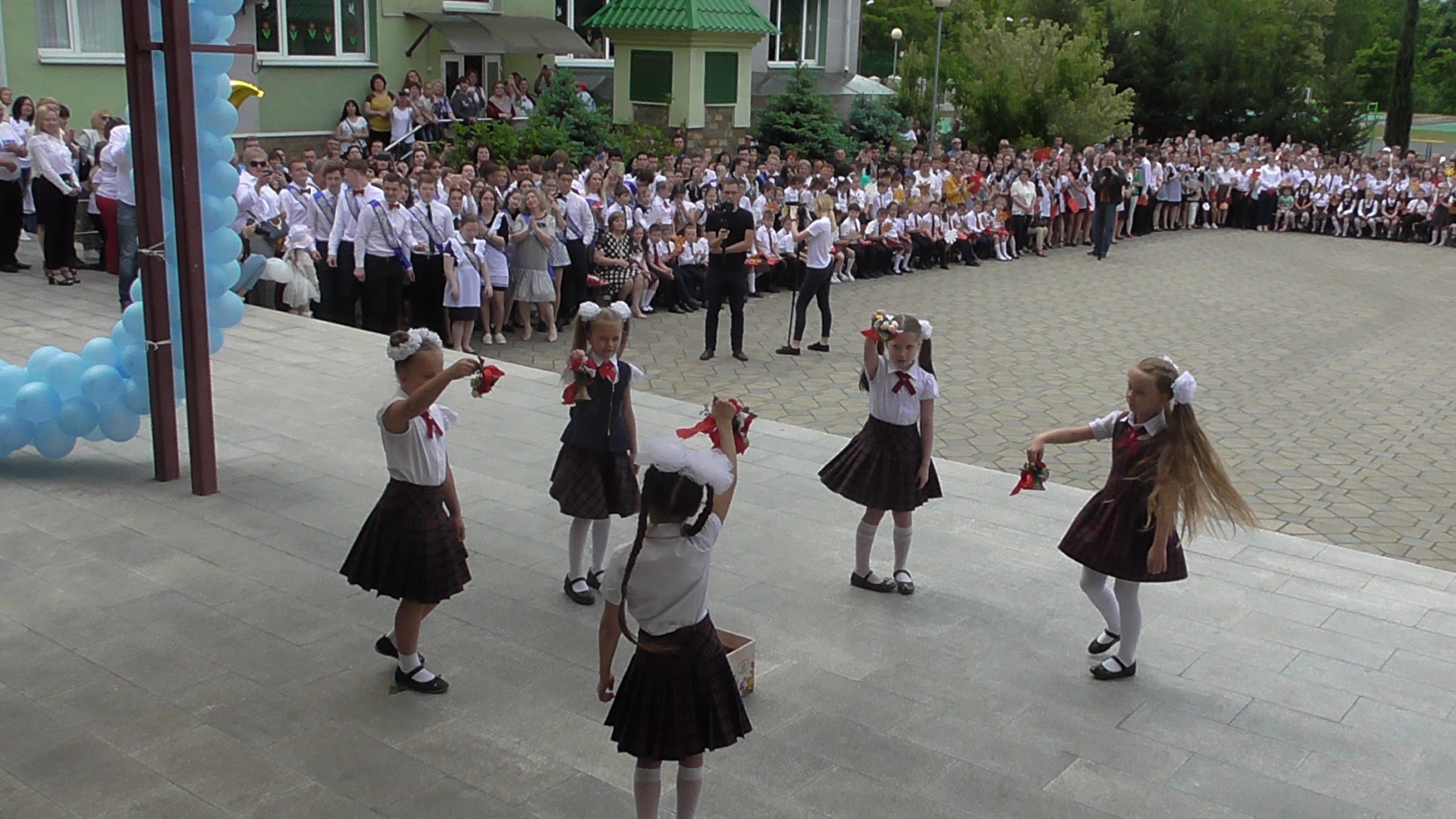 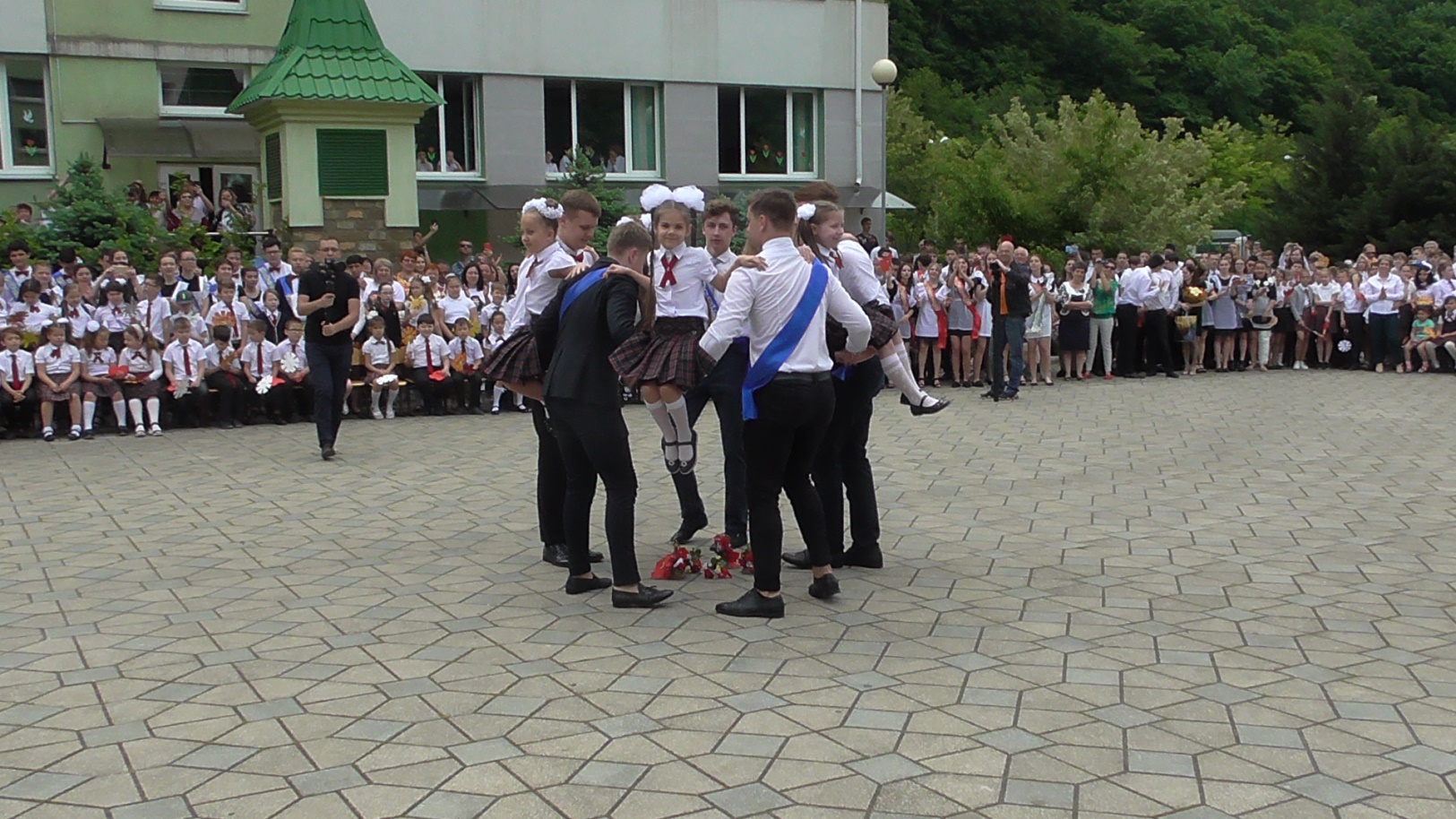 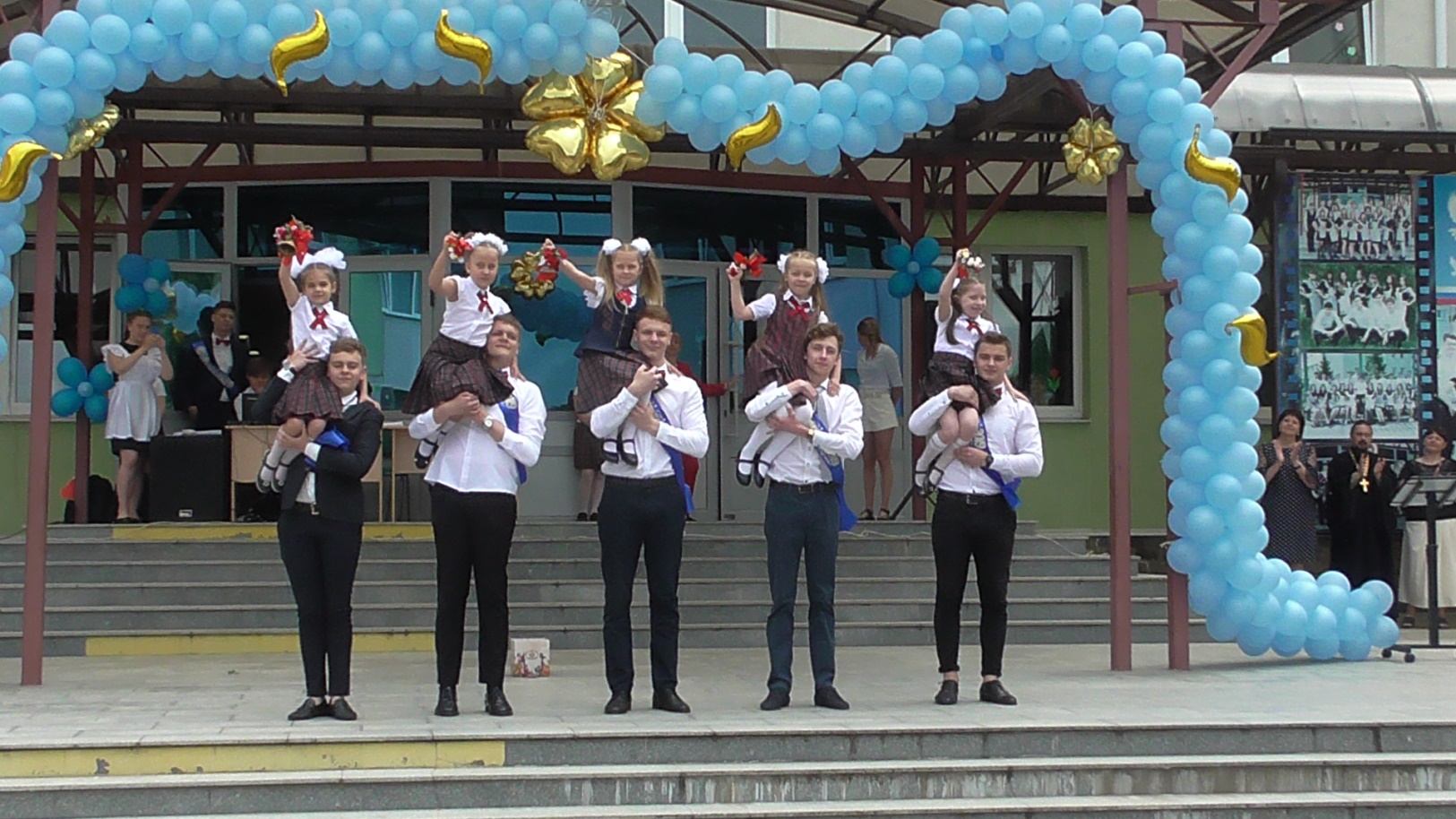 Наши выпускники!!! 11 «А» класс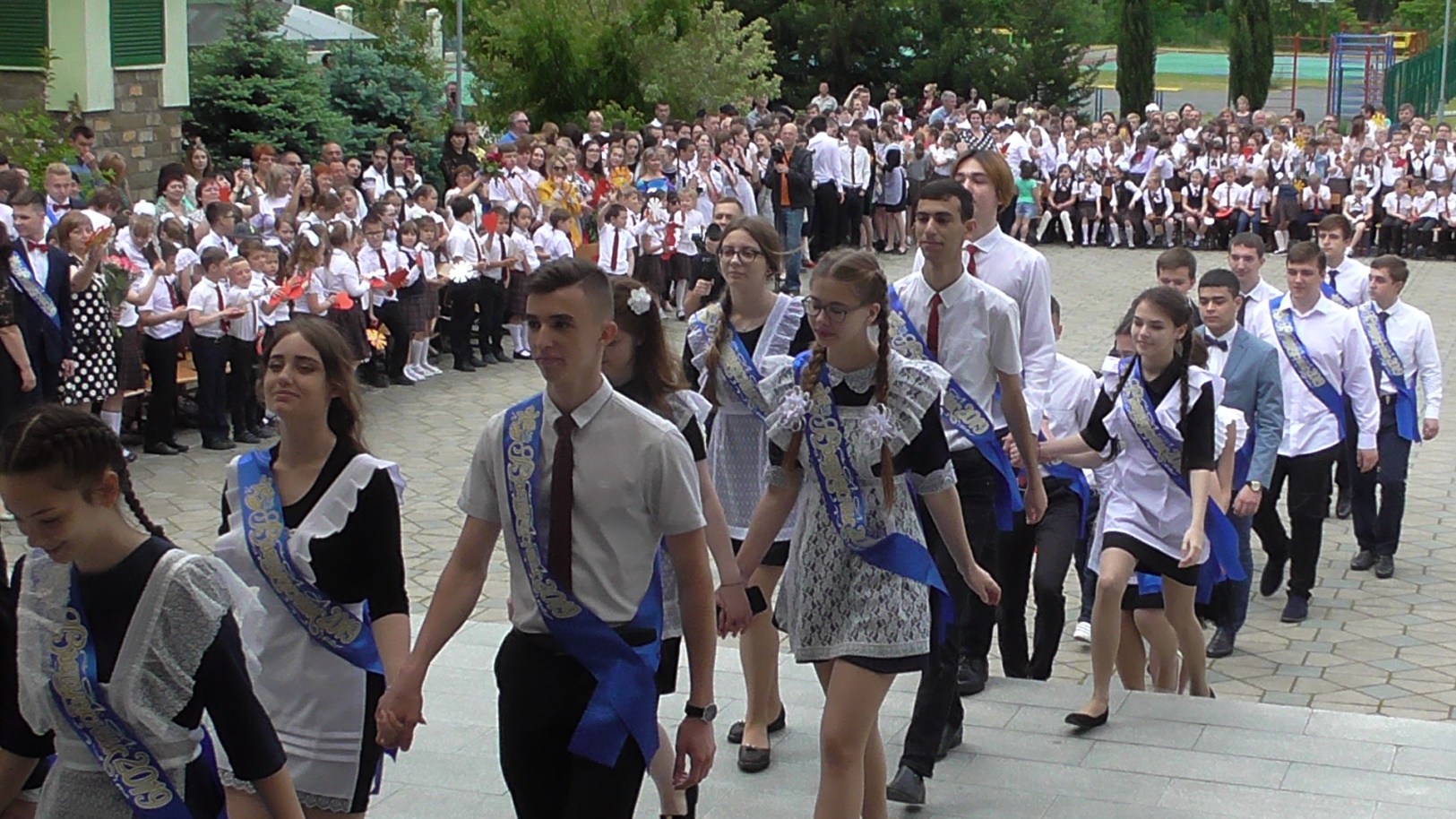  Наши выпускники 11 «Б» класс.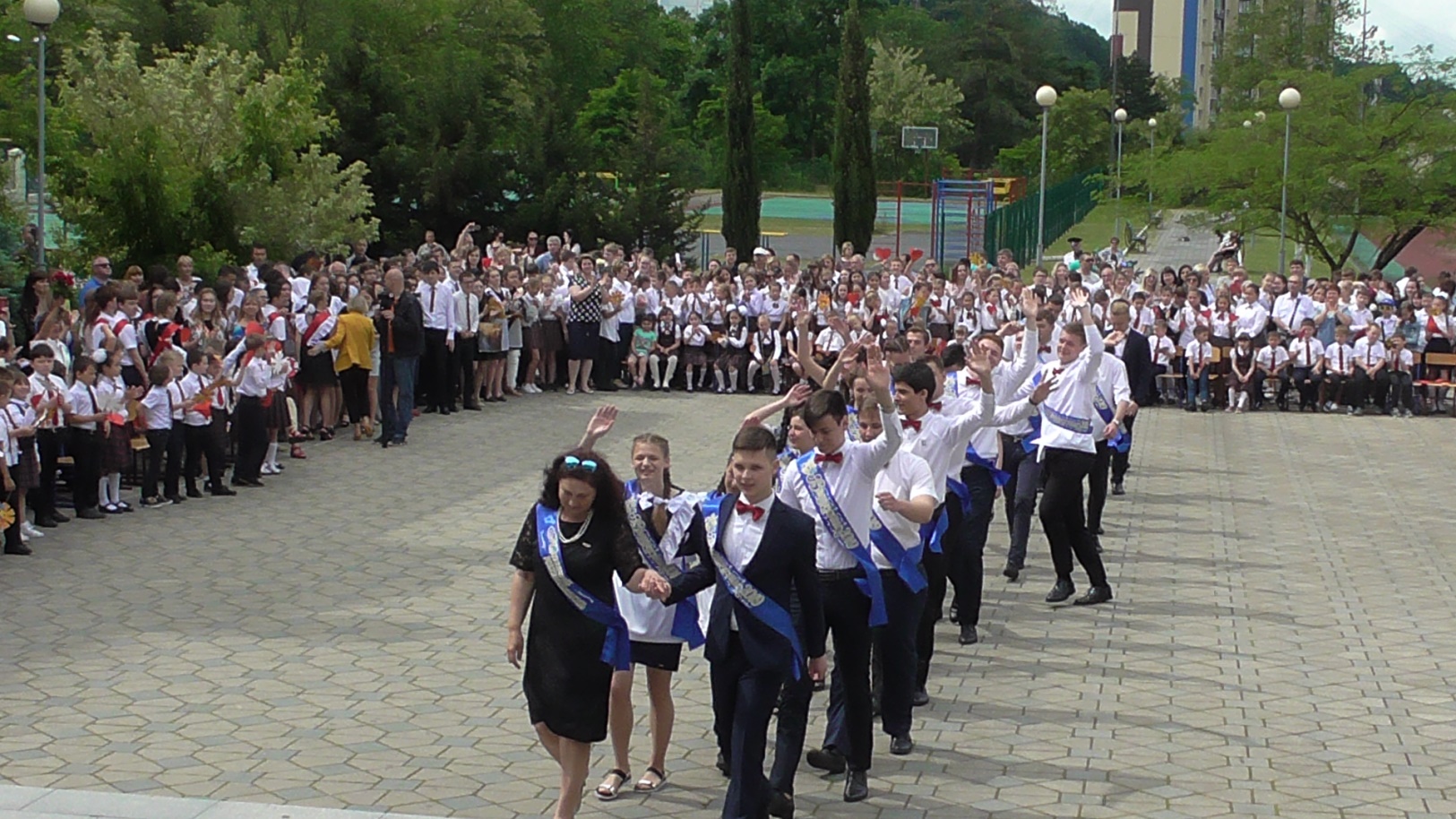 А это легендарный 9 «А».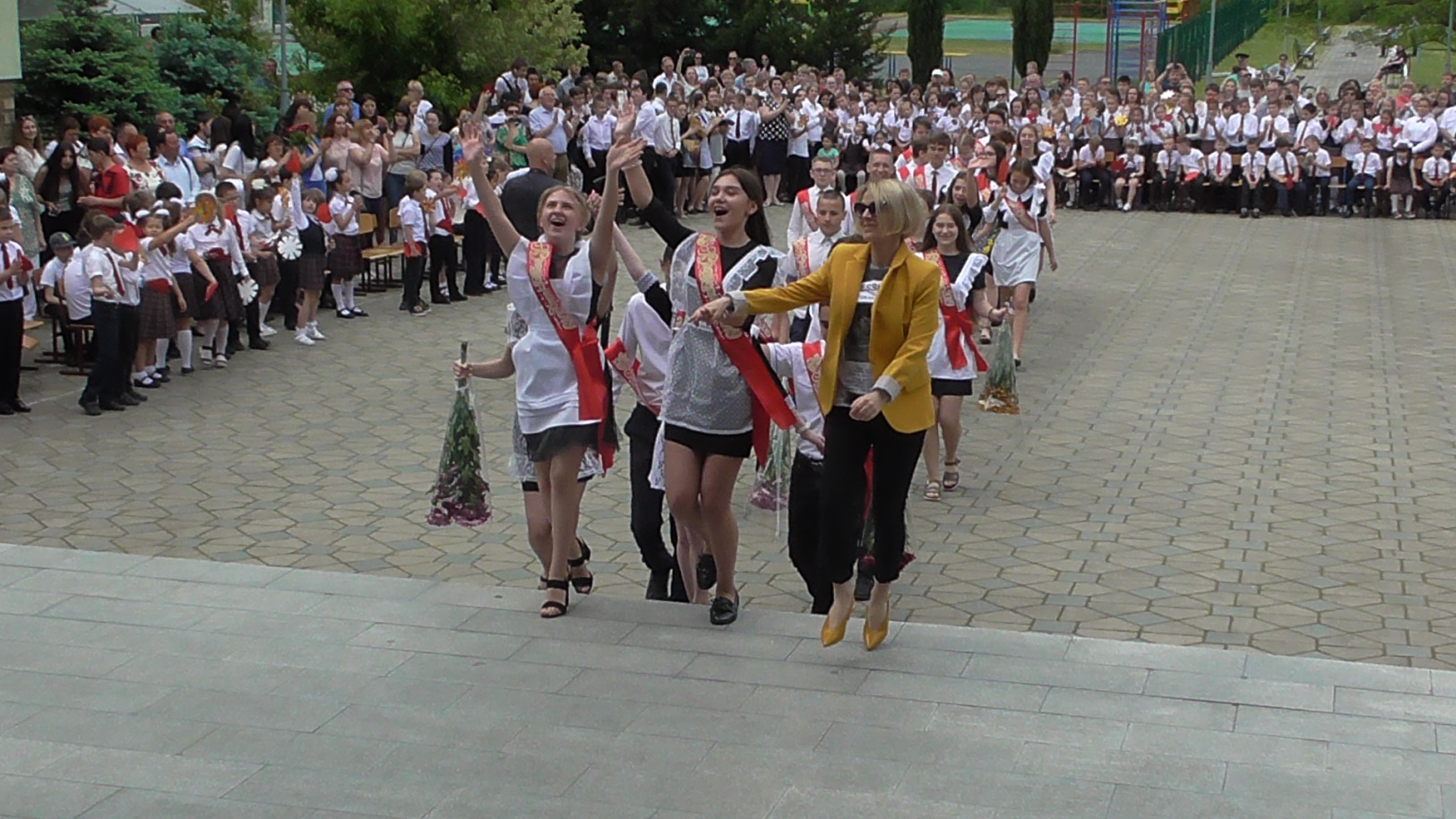 